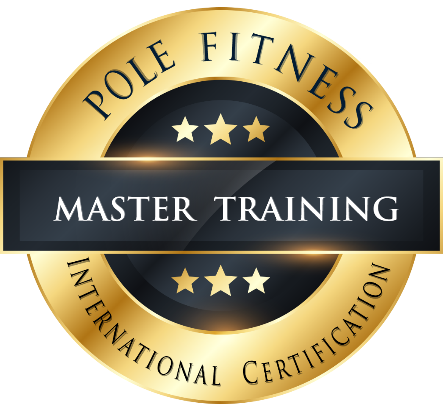 FORMULARIO DE INSCRIPCIÓN                             ________________________________________FIRMANOMBRE  COMPLETO FECHA DE NACIMIENTO EDAD NACIONALIDAD DIRECCIÓN NO. TELEFONO E-MAIL NIVEL ACADEMICO TIEMPO DE PRACTICAR POLETIEMPO DE DAR CLASES ESTUDIOS DONDE IMPARTE TIPO DE CLASES QUE IMPARTE CERTIFICACIONES O CURSOS PREVIOS CERTIFICIACION A LA QUE SE INSCRIBEFECHA DEL CURSO¿PORQUE QUIERES CERTIFICARTE?